Załącznik nr 2 do SWZ SZCZEGÓŁOWY OPIS PRZEDMIOTU ZAMÓWIENIAZamierzenie budowalne pn. Poprawa infrastruktury publicznej na terenie Gminy Chmielnik (2) obejmuje w szczególności następujące zamierzenia budowlane : Część 1 - Poprawa infrastruktury publicznej – infrastruktura drogowa obejmuje trzy osobne części obejmujące zaprojektowanie i budowa infrastruktury drogowej obejmującej następujące odcinki dróg:Część 1A - Budowa dróg na osiedlu „Za Kościółkiem” w formule zaprojektuj – wybudujCzęść 1B Przebudowa drogi gminnej nr 316055 Szyszczyce przez wieś – Psiarnia w formule zaprojektuj-wybuduj Część 1C Przebudowa drogi wewnętrznej na działce nr 666 w msc. Borzykowa w formule zaprojektuj-wybuduj W ramach realizacji zadań wymienionych w Części 1A, 1B, 1C Wykonawca zobowiązany będzie do wykonania wszystkich niezbędnych prac i robót w celu kompleksowego zrealizowania przedmiotu zamówienia określonych w SWZ wraz z załącznikami oraz wykonanie i zamontowanie tablic informacyjnych /promocyjnych zgodnie z założeniami Rządowego Funduszu Polski Ład – Programu Inwestycji Strategicznych dla każdego zadania szczegółowego osobno. Treść tablic przekaże Zamawiający na etapie realizacji rzeczowej. Dla Części 1 realizowanej w formule zaprojektuj – wybuduj Zamawiający zastrzega, iż Wykonawca szacując wysokość wynagrodzenia dla wartości prac projektowych może przyjąć max 5% wartości zadania szczegółowego ogółem. UWAGA: W ramach zamówienia wykonawca zobowiązany jest opracować i uzgodnić projekt tymczasowej organizacji ruchu na czas robótSzczegółowy opis przedmiotu zamówienia oprócz SWZ zawiera:- Załącznik nr 11.1 a, b, c do Program Funkcjonalno-użytkowy - Załącznik nr  4 do SWZ projekt umowy Część 2 - Poprawa infrastruktury publicznej – infrastruktura wodno-kanalizacyjna W ramach w/w części do zrealizowania są trzy zadania szczegółowe:Rozbudowa infrastruktury wodno-kanalizacyjnej w msc. Przededworze w formule zaprojektuj – wybuduj Rozbudowa sieci wodno-kanalizacyjnej w msc. Minostowice Rozbudowa sieci wodno-kanalizacyjnej w msc. Chmielnik ul. Dygasińskiego W ramach realizacji zadań wymienionych w Części 2 Wykonawca zobowiązany będzie do wykonania wszystkich niezbędnych prac i robót w celu kompleksowego zrealizowania przedmiotu zamówienia określonych w SWZ wraz z załącznikami oraz wykonanie i zamontowanie tablic informacyjnych /promocyjnych zgodnie z założeniami Rządowego Funduszu Polski Ład – Programu Inwestycji Strategicznych dla każdego zadania szczegółowego osobno. Treść tablic przekaże Zamawiający na etapie realizacji rzeczowej.Dla Części 2 a) realizowanej w formule zaprojektuj – wybuduj Zamawiający zastrzega, iż Wykonawca szacując wysokość wynagrodzenia dla wartości prac projektowych może przyjąć max 5% wartości zadania szczegółowego ogółem. Szczegółowy opis przedmiotu zamówienia oprócz SWZ zawiera:- Załącznik nr 11.2 do SWZ Dokumentacja projektowa, STWiOR, Program Funkcjonalno-Użytkowy, przedmiar robót pomocniczo  - Załącznik nr  4 do SWZ projekt umowy Część 3 – Poprawa infrastruktury publicznej – infrastruktura oświetleniowa  W ramach w/w części należy wykonać  rozbudowę infrastruktury oświetleniowej ( roboty budowlane) na podstawie gotowej dokumentacji projektowej– w Chmielniku - ul. Bednarska, ul. Piastów, ul. Wolności w Chmielniku, - uzupełnienie brakującego oświetlenia w miejscowościach:Celiny, Celiny Nowe, Minostowice, Suchowola, Suliszów, Grabowiec, Lipy, Łagiewniki, Piotrkowice, Przededworze, Suliszów, Sędziejowice, Śladków Duży, Borzykowa.W ramach realizacji zadań wymienionych w Części 3 Wykonawca zobowiązany będzie do wykonania wszystkich niezbędnych prac i robót w celu kompleksowego zrealizowania przedmiotu zamówienia określonych w SWZ wraz z załącznikami oraz wykonanie i zamontowanie tablic informacyjnych /promocyjnych zgodnie z założeniami Rządowego Funduszu Polski Ład – Programu Inwestycji Strategicznych dla każdego zadania szczegółowego osobno. Treść tablic przekaże Zamawiający na etapie realizacji rzeczowej.Szczegółowy opis przedmiotu zamówienia oprócz SWZ zawiera:- Załącznik nr 11.3 do SWZ Dokumentacja projektowa, STWiOR- Załącznik nr 11.3 do SWZ przedmiar robót.  - Załącznik nr  4 do SWZ projekt umowy Część 4 – Poprawa infrastruktury publicznej – plac zabaw Budowa integracyjnego placu zabaw przy Samorządowym Przedszkolu w Chmielniku w formule zaprojektuj-wybuduj W ramach realizacji zadania Wykonawca zobowiązany jest do zaprojektowania oraz wybudowania integracyjnego placu zabaw z uwzględnieniem różnych kategorii wiekowej dzieci uczęszczających do przedszkola. Przedmiot zamówienia obejmuje również opracowanie dokumentacji projektowej i roboty w zakresie wyburzenia istniejącego budynku gospodarczego na obszarze planowanym do budowy placu zabaw. Szczegółowy opis przedmiotu zamówienia zawiera PFU oraz dalej opisany w treści niniejszego załącznika zakres zadania.  W ramach realizacji zadań wymienionych w Części 4 Wykonawca zobowiązany będzie do wykonania wszystkich niezbędnych prac i robót w celu kompleksowego zrealizowania przedmiotu zamówienia określonych w SWZ wraz z załącznikami oraz wykonanie i zamontowanie tablic informacyjnych /promocyjnych zgodnie z założeniami Rządowego Funduszu Polski Ład – Programu Inwestycji Strategicznych dla każdego zadania szczegółowego osobno. Treść tablic przekaże Zamawiający na etapie realizacji rzeczowej.Dla Części 4 realizowanej w formule zaprojektuj – wybuduj Zamawiający zastrzega, iż Wykonawca szacując wysokość wynagrodzenia dla wartości prac projektowych może przyjąć max 5% wartości zadania szczegółowego ogółem. Szczegółowy opis przedmiotu zamówienia oprócz SWZ zawiera:- Załącznik nr 11.4 do SWZ Program Funkcjonalno-użytkowy - Załącznik nr  4 do SWZ projekt umowy Część 5 – Poprawa infrastruktury publicznej – infrastruktura sportowa (ZENIT)W ramach w/w części do zrealizowania są następujące działania częściowe ( roboty budowlane): - budowa kontenera zaplecza sportowego i modernizacja budynku kasy biletowej na kompleksie sportowym „ZENIT Przedmiot zamówienia obejmuje wyłącznie budowę/dostawę kontenera – zaplecza sportowego oraz modernizację budynku kasy biletowej przy kompleksie sportowym Klubu „ZENIT” na ul. Dygasińskiego w Chmielniku. Zamawiający informuje, iż część robót w zakresie modernizacji trybuny sportowej i w ramach zaprojektowanego zagospodarowania zostały wykonane. W ramach realizacji zadań wymienionych w Części 5 Wykonawca zobowiązany będzie do wykonania wszystkich niezbędnych prac i robót w celu kompleksowego zrealizowania przedmiotu zamówienia określonych w SWZ wraz z załącznikami oraz wykonanie i zamontowanie tablic informacyjnych /promocyjnych zgodnie z założeniami Rządowego Funduszu Polski Ład – Programu Inwestycji Strategicznych dla każdego zadania szczegółowego osobno. Treść tablic przekaże Zamawiający na etapie realizacji rzeczowej.Szczegółowy opis przedmiotu zamówienia oprócz SWZ zawiera:- Załącznik nr 11.5 do SWZ Dokumentacja projektowa, STWiOR- Załącznik nr 11.5 do SWZ przedmiar robót.  - Załącznik nr  4 do SWZ projekt umowy Część 6 – Poprawa infrastruktury publicznej - Infrastruktura oświetleniowa w msc. Przededworze W ramach realizacji zadania należy wykonać roboty budowlane polegające na budowie oświetlenia ulicznego drogowego zgodnie z zakresem wskazanym w załączonej dokumentacji projektowej uwzględniając w szczególności następujący zakres:- roboty budowlane zgodnie z dokumentacja techniczną stanowiącą Załącznik nr 11.6 do SWZ- roboty pomocnicze , przygotowawcze i porządkowe oraz naprawa ewentualnych uszkodzeń- zagospodarowanie terenu, w tym uporządkowanie,- przeprowadzenie wymaganych prób, badań i sprawdzeń- przygotowanie dokumentów wymaganych przepisami prawa związanych z oddaniem obiektu do użytku, inwentaryzacja powykonawcza, dokumentacja powykonawcza itp.- włączenie do istniejącego systemu zarzadzania energią w Gminie Chmielnik każdy odcinek wykonanego oświetlenia - inne niezbędne do prawidłowego zrealizowania przedmiotu zamówieniaW ramach realizacji zadań wymienionych w Części 6 Wykonawca zobowiązany będzie do wykonania wszystkich niezbędnych prac i robót w celu kompleksowego zrealizowania przedmiotu zamówienia określonych w SWZ wraz z załącznikami oraz wykonanie i zamontowanie tablic informacyjnych /promocyjnych zgodnie z założeniami Rządowego Funduszu Polski Ład – Programu Inwestycji Strategicznych dla każdego zadania szczegółowego osobno. Treść tablic przekaże Zamawiający na etapie realizacji rzeczowej. Szczegółowy opis przedmiotu zamówienia oprócz SWZ zawiera:- Załącznik nr 11.6 do SWZ Dokumentacja projektowa  - Załącznik nr  4 do SWZ projekt umowyCzęść 7 – Poprawa infrastruktury publicznej - Infrastruktura oświetleniowa w msc. Chmielnik ul. Dygasińskiego W ramach realizacji zadania należy wykonać roboty budowlane polegające na budowie oświetlenia ulicznego drogowego zgodnie z zakresem wskazanym w załączonej dokumentacji projektowej uwzględniając w szczególności następujący zakres:- roboty budowlane zgodnie z dokumentacja techniczną stanowiącą Załącznik nr 11.7 do SWZ- roboty pomocnicze , przygotowawcze i porządkowe oraz naprawa ewentualnych uszkodzeń- zagospodarowanie terenu, w tym uporządkowanie,- przeprowadzenie wymaganych prób, badań i sprawdzeń- przygotowanie dokumentów wymaganych przepisami prawa związanych z oddaniem obiektu do użytku, inwentaryzacja powykonawcza, dokumentacja powykonawcza itp.- włączenie do istniejącego systemu zarzadzania energią w Gminie Chmielnik każdy odcinek wykonanego oświetlenia - inne niezbędne do prawidłowego zrealizowania przedmiotu zamówieniaW ramach realizacji zadań wymienionych w Części 7 Wykonawca zobowiązany będzie do wykonania wszystkich niezbędnych prac i robót w celu kompleksowego zrealizowania przedmiotu zamówienia określonych w SWZ wraz z załącznikami oraz wykonanie i zamontowanie tablic informacyjnych /promocyjnych zgodnie z założeniami Rządowego Funduszu Polski Ład – Programu Inwestycji Strategicznych dla każdego zadania szczegółowego osobno. Treść tablic przekaże Zamawiający na etapie realizacji rzeczowej. Szczegółowy opis przedmiotu zamówienia oprócz SWZ zawiera:- Załącznik nr 11.7 do SWZ Dokumentacja projektowa  - Załącznik nr  4 do SWZ projekt umowyCzęść 8 – Poprawa infrastruktury publicznej – mała architektura Przedmiotem zamówienia w tej części jest dostawa elementów małej architektury w następującym zakresie:• ławki z oparciem - 14 szt.  • leżaki - 12szt.• pergola z huśtawką - 10 szt. Wykonawca będzie zobowiązany dostarczyć i zamontować w/w elementy pod wskazany przez Zamawiającego adres tj. zalew „Andrzejówka” i/lub Park Niepodległości w Chmielniku. W ramach realizacji działań wymienionych w Części 8 Wykonawca zobowiązany będzie do wykonania wszystkich niezbędnych prac i robót w celu kompleksowego zrealizowania przedmiotu zamówienia określonych w SWZ wraz z załącznikami oraz wykonanie i zamontowanie tablic informacyjnych /promocyjnych zgodnie z założeniami Rządowego Funduszu Polski Ład – Programu Inwestycji Strategicznych dla każdego zadania szczegółowego osobno. Treść tablic przekaże Zamawiający na etapie realizacji rzeczowej. Szczegółowy opis przedmiotu zamówienia oprócz SWZ zawiera:- Załącznik nr 11.8 do SWZ Dokumentacja projektowa  - rysunki wykonawcze - Załącznik nr  4 do SWZ projekt umowy - Załącznik nr 2 do SWZ Szczegółowy opis przedmiotu zamówienia.Zakres zobowiązań Wykonawcy obejmuje w szczególności: − wykonanie robót budowlanych dla zakresu określonego w dokumentacji technicznej przekazanej lub opracowanej i zatwierdzonej w ramach zamówienia oraz SWZ,− zapewnienie nadzoru i objęcia funkcji kierownika budowy oraz kierowników robót branżowych,− organizację, zabezpieczenie, ubezpieczenie i zagospodarowanie oraz ogrodzenie terenu budowy,− sporządzenie planu BIOZ,− udział w organizowanych radach budowy,− zorganizowanie i przeprowadzenie niezbędnych prób, badań, pomiarów i odbiorów,− doprowadzenie placu budowy do należytego stanu i porządku po zakończeniu robót,− wywiezienie gruzu oraz ziemi na składowisko odpadów i utylizację odpadów budowlanych,− utrzymanie porządku w trakcie realizacji robót oraz systematyczne porządkowanie miejsca wykonywania robót, również dróg dojazdowych do terenu budowy, które Wykonawca jest zobowiązany sprzątać z brudu budowlanego,− obsługę geodezyjną zadania wraz z wykonaniem inwentaryzacji geodezyjnej powykonawczej ze szkicami polowymi i wykonaniem mapy powykonawczej, − dokonanie rozruchu i regulacji wszystkich zamontowanych urządzeń, opracowanie instrukcji obsługi zamontowanych urządzeń i zasad korzystania z instalacji , szkolenie obsługi, uzyskanie branżowych odbiorów technicznych, uporządkowanie terenu budowy,− ustanowienie nadzorów właścicielskich dysponentów sieci, dokonanie opłat za te nadzory i uzyskanie odbiorów jednostek branżowych,− uczestniczenie w wyznaczonych przez Zamawiającego spotkaniach i naradach w celu omówienia spraw związanych z realizacją zadania oraz w okresie gwarancji i rękojmi,− informowanie z odpowiednim wyprzedzeniem dysponentów sieci o zamierzonych terminach rozpoczęcia, zakończenia i odbiorów robót zgodnie z wydanymi warunkami (stanowiącymi część dokumentacji technicznej). Po wykonaniu prac, lecz przed ich zakryciem, należy uzyskać protokolarny odbiór potwierdzony przez przedstawiciela zakładu branżowego. Wykonawca zobowiązuje się do ścisłej współpracy z w/w dysponentami sieci podczas wykonywania przez nich prac,− wszelkie dodatkowe koszty związane z prowadzeniem robót budowlanych niezbędne do prawidłowego i terminowego ich wykonania, jak np. opłaty za zajęcie pasa drogowego (o ile zajdzie taka konieczność), koszt projektu tymczasowej organizacji ruchu, koszty zużycia mediów, opłaty związane z nadzorem i odbiorem technicznym dysponentów sieci i inne koszty niezbędne do prawidłowego wykonania całości zamówienia, w tym również koszt przygotowania dokumentacji odbiorowej dla dysponentów sieci i jednostek branżowych,− uzyskanie wszelkich pozwoleń, uzgodnień, odbiorów z dysponentami wszystkich sieci oraz dokonywanie wszelkich zgłoszeń i zawiadomień oraz dopełnienie wszelkich formalności wynikających ze wszystkich decyzji i warunków technicznych, które stanowią podstawę do prowadzenia robót,− przeprowadzenie inspekcji TV wykonanej kanalizacji sanitarnej i sporządzenie dokumentacji z przeprowadzonej inspekcji ( jeżeli dotyczy), − przed przystąpieniem do wykonywania prac w pasie drogowym - uzyskanie zgody na zajęcie pasa drogowego z uwzględnieniem wszystkich formalności, których należy dopełnić w tym zakresie, jak np. opracowanie projektu tymczasowej organizacji ruchu, poniesienie kosztu zajęcia pasa drogowego ( jeżeli dotyczy) − opłata za wbudowanie urządzeń w pasie drogowym do czasu odbioru końcowego, − Wykonawca będzie zobowiązany do przekazania Zamawiającemu kompletnej dokumentacji odbiorowej niezbędnej do przystąpienia do użytkowania drogi- wszystkich protokołów badań, pomiarów i sprawdzeń, odbiorów dysponentów sieci, dokumentacji geodezyjnej powykonawczej i innych niezbędnych dokumentów wymaganych przepisami prawa,Jeżeli gdziekolwiek w dokumentacji budowlanej użyto nazwy marek (firm), wyrobów budowlanych czy technologii, należy to traktować jako informację na temat oczekiwanego standardu i poziomu jakości, a nie ściśle jako określenie wyrobu koniecznego do użycia. Możliwe jest zastosowanie innych równoważnych wyrobów budowlanych i technologii, których równoważność opisano w Specyfikacjach Technicznych lub dokumentacji projektowej.Przedmiot zamówienia należy wykonać zgodnie z SWZ, w/w dokumentacją oraz obowiązującymi przepisami, normami oraz zasadami sztuki budowlanej. Roboty ujęte w w/w dokumentacji, a nie ujęte w wycenie oferty, nie będą traktowane jako roboty dodatkowe i nie będą dodatkowo finansowane przez Zamawiającego.Wykonawca jest zobowiązany zapewnić objęcie funkcji kierownika budowy przez osobę posiadającą uprawnienia budowlane do kierowania robotami budowlanymi w specjalności instalacyjnej w zakresie sieci, instalacji i urządzeń cieplnych, wentylacyjnych, gazowych, drogowych, konstrukcyjno – budowlanej, wodociągowych i kanalizacyjnych – stosownie do realizowanej części zamówienia. Obowiązkiem Wykonawcy jest sprawdzenie, czy dostarczona dokumentacja techniczna jest kompletna i czy nie zawiera wad lub błędów dających się wykryć przy zachowaniu poziomu należytej staranności. Ujawnione w dokumentacji technicznej ewentualne pomyłki i błędy, wykryte w trakcie realizacji robót budowlanych, należy bezwzględnie zgłaszać Zamawiającemu w celu dokonania odpowiedniej weryfikacji oraz naniesienia przez Projektanta stosownych zmian. Ujawnione błędy nie mogą być wykorzystane przez Wykonawcę do nieprawidłowego wykonania i realizacji robót budowlanych, niezgodnego z obowiązującymi przepisami techniczno- budowlanymi i sztuką budowlaną.Wykonawca, którego oferta zostanie wybrana jako najkorzystniejsza, zobowiązany będzie posiadać ubezpieczenie od odpowiedzialności cywilnej w zakresie prowadzonej działalności, w tym za szkody i następstwa nieszczęśliwych wypadków powstałych 
w związku z prowadzonymi pracami. Polisę w tym zakresie Wykonawca zobowiązany jest przedstawić przed rozpoczęciem robót budowlanych. Wykonawca odpowiedzialny jest za całokształt wykonywanego przedmiotu zamówienia, w tym: za przebieg i terminowe wykonanie, za jakość, zgodność z warunkami technicznymi i jakościowymi - określonymi dla przedmiotu zamówienia, spełnienie innych wymagań wynikających z obowiązujących przepisów prawa. Wykonawca ponosi pełną odpowiedzialność za realizację zadania.Wykonawca jest zobowiązany opracować, uzgodnić z Zamawiającym i przedłożyć Zamawiającemu najpóźniej w dniu podpisania umowy harmonogram terminowo -finansowo-rzeczowy zawierający wydzielone etapy inwestycji realizacji robót uwzględniający warunki zawarte w SWZ wraz z kosztorysami prac i robót części dla której realizuje zamówienie. Zadanie dofinansowane jest ze środków Rządowego Funduszu Polski Ład: Program Inwestycji Strategicznych - zgodnie z zasadami finansowania Programu. Szczegóły dotyczące programu dostępne są pod linkiem:https://www.bgk.pl/polski-lad/edycja-druga/#c21585CHARAKTERYSTYKA ZADAŃ SZCZEGÓŁOWYCH Część 1 - Poprawa infrastruktury publicznej – INFRASTRUKTURA DROGOWA Zaprojektowanie i budowa infrastruktury drogowej obejmującej następujące odcinki dróg:CZĘŚĆ 1A - Budowa dróg na osiedlu „Za Kościółkiem” w formule zaprojektuj – wybudujCZĘŚĆ 1B - Przebudowa drogi gminnej nr 316055 Szyszczyce przez wieś – Psiarnia w formule zaprojektuj-wybuduj CZĘŚĆ 1C - Przebudowa drogi wewnętrznej na działce nr 666 w msc. Borzykowa w formule zaprojektuj-wybuduj CZĘŚĆ 1 A Budowa dróg na osiedlu „Za Kościółkiem” w formule zaprojektuj – wybudujBudowane drogi gminne zlokalizowane są w województwie świętokrzyskim, w powieciekieleckim na terenie Miasta Chmielnik. W ramach zadania należy wykonać dokumentację projektową i na jej podstawie, zgodnie z przepisami zrealizować roboty budowlane budowy dróg ujętych w MPZP w ulicach wraz z rozbudową oświetlenia ulicznego na wskazanych fragmentach:1-Bp. Materskiego – droga wewnętrzna L≈ 56 m (36.KDW)2- A. Zalewskiego – droga dojazdowa L≈ 136 m (33.KDD)3- J. Zakrzeńskiego – droga lokalna L≈ 400 m (32.KDL)4- St. Żaka – droga dojazdowa ≈ 105 m (33.KDD) wraz z rozbudową oświetlenia ulicznegow miejscach poszerzeń dla zawracania pojazdów.5- M. Stolzman – droga dojazdowa ≈ 105 m (33.KDD) wraz z rozbudową oświetleniaulicznego w miejscach poszerzeń dla zawracania pojazdów.6- L. Kozłowskiego – droga dojazdowa ≈ 105 m (33.KDD) wraz z rozbudową oświetleniaulicznego w miejscach poszerzeń dla zawracania pojazdów.7- R. Arendarskiego- – droga dojazdowa ≈ 105 m (33.KDD) wraz z rozbudową oświetleniaulicznego w miejscach poszerzeń dla zawracania pojazdów.wraz z infrastrukturą towarzyszącą o łącznej długości około 1012 mb.W ramach realizacji zamówienia Wykonawca zobowiązany jest do wykonania wszystkich niezbędnych prac w celu kompleksowego zrealizowania przedmiotu zamówienia. Ponadto w ramach zamówienia jest również wykonanie i zamontowanie tablic informacyjnych/promocyjnych zgodnie z założeniami Rządowego Funduszu Polski Ład – Programu Inwestycji Strategicznych. Szczegóły dotyczące zasad promocji w/w programu i wymogi dla tablic zawarte są pod linkiem https://www.bgk.pl/polski-lad/edycja-druga/#c21610UWAGA: W ramach zamówienia wykonawca zobowiązany jest opracować i uzgodnić projekt tymczasowej organizacji ruchu na czas robót Szczegółowy opis przedmiotu zamówienia oprócz SWZ zawiera:- Załącznik nr 11.1 a) do SWZ Program Funkcjonalno – Użytkowy - Załącznik nr  4 do SWZ projekt umowy CZĘŚĆ 1B - Przebudowa drogi gminnej nr 316055 Szyszczyce przez wieś – Psiarnia w formule zaprojektuj-wybudujW ramach zadania należy wykonać dokumentację projektową i na jej podstawie, zgodnie z przepisami zrealizować roboty budowlane przebudowy drogi gminnej nr 316055 Szyszczyce przez wieś-Psiarnia wraz z niezbędną infrastrukturą towarzyszącą o długości około 917 mb szerokość jezdni asfaltowej około 4,0 m obustronne rowy.  Odcinek ulicy objęty przedsięwzięciem przebiega przez miejscowości Szyszczyce-Psiarnia. Przebudowywana droga łączy się w dwóch miejscach z drogą powiatową nr 1003P. Początek inwestycji zlokalizowano na skrzyżowaniu z drogą powiatową nr 1003P w m. Psiarnia poprzez zjazd publiczny, a koniec w m. Szyszczyce na zjeździe publicznym z drogi powiatowej nr 1003P. Całość inwestycji mieścić się będzie na dz. nr ewid. 433 obręb: Szyszczyce.W ramach realizacji zamówienia Wykonawca zobowiązany jest do wykonania wszystkich niezbędnych prac w celu kompleksowego zrealizowania przedmiotu zamówienia. Ponadto w ramach zamówienia jest również wykonanie i zamontowanie tablic informacyjnych/promocyjnych zgodnie z założeniami Rządowego Funduszu Polski Ład – Programu Inwestycji Strategicznych. Szczegóły dotyczące zasad promocji w/w programu i wymogi dla tablic zawarte są pod linkiem https://www.bgk.pl/polski-lad/edycja-druga/#c21610UWAGA: W ramach zamówienia wykonawca zobowiązany jest opracować i uzgodnić projekt tymczasowej organizacji ruchu na czas robót Szczegółowy opis przedmiotu zamówienia oprócz SWZ zawiera:- Załącznik nr 11.1 b) do SWZ Program Funkcjonalno – Użytkowy - Załącznik nr  4 do SWZ projekt umowy CZĘŚĆ 1C - Przebudowa drogi wewnętrznej na działce nr 666 w msc. Borzykowa w formule zaprojektuj-wybuduj W ramach zadania należy wykonać dokumentację projektową i na jej podstawie, zgodnie zprzepisami zrealizować roboty budowlane przebudowy drogi gospodarczej w m. Borzykowa wraz z infrastrukturą towarzyszącą o długości około 310 mb szerokość jezdni asfaltowej około 3,50 m . Odcinek ulicy objęty przedsięwzięciem przebiega przez miejscowość Borzykowa, Gmina Chmielnik. Początek inwestycji zlokalizowano na skrzyżowaniu z drogą powiatową 
nr 1032T w m. Borzykowa poprzez zjazd publiczny z drogi powiatowej 1032T. W ramach realizacji zamówienia Wykonawca zobowiązany jest do wykonania wszystkich niezbędnych prac w celu kompleksowego zrealizowania przedmiotu zamówienia. Ponadto w ramach zamówienia jest również wykonanie i zamontowanie tablic informacyjnych/promocyjnych zgodnie z założeniami Rządowego Funduszu Polski Ład – Programu Inwestycji Strategicznych. Szczegóły dotyczące zasad promocji w/w programu i wymogi dla tablic zawarte są pod linkiem https://www.bgk.pl/polski-lad/edycja-druga/#c21610UWAGA: W ramach zamówienia wykonawca zobowiązany jest opracować i uzgodnić projekt tymczasowej organizacji ruchu na czas robót Szczegółowy opis przedmiotu zamówienia oprócz SWZ zawiera:- Załącznik nr 11.1 c) do SWZ Program Funkcjonalno – Użytkowy - Załącznik nr  4 do SWZ projekt umowy Część 2 - Poprawa infrastruktury publicznej – INFRASTRUKTURA WODNO-KANALIZACYJNA  W ramach w/w części do zrealizowania są trzy zadania szczegółowe:Rozbudowa infrastruktury wodno-kanalizacyjnej w msc. Przededworze w formule zaprojektuj – wybuduj Rozbudowa sieci wodno-kanalizacyjnej w msc. Minostowice Rozbudowa sieci wodno-kanalizacyjnej w msc. Chmielnik ul. DygasińskiegoRozbudowa infrastruktury wodno-kanalizacyjnej w msc. Przededworze w formule zaprojektuj – wybudujPrzedmiotem zamówienia jest wykonanie kompleksowej dokumentacji projektowej  i budowa dwóch odcinków sieci kanalizacji sanitarnej i dwóch odcinków sieci wodociągowej w miejscowości Przededworze – długość odcinka nr 1 sieci kanalizacyjnej i wodociągowej po około 8 7 0 mb każda, długość odcinka nr 2 sieci wodociągowej i sieci kanalizacji sanitarnej po około 400 m. Zakres koniecznych do realizacji prac określa w szczególności Program Funkcjonalno-Użytkowy dla przedmiotowego zadania. W ramach realizacji zamówienia Wykonawca zobowiązany jest do wykonania wszystkich niezbędnych prac w celu kompleksowego zrealizowania przedmiotu zamówienia. Ponadto w ramach zamówienia jest również wykonanie i zamontowanie tablic informacyjnych /promocyjnych zgodnie z założeniami Rządowego Funduszu Polski Ład – Programu Inwestycji Strategicznych. Szczegóły dotyczące zasad promocji w/w programu i wymogi dla tablic zawarte są pod linkiem https://www.bgk.pl/polski-lad/edycja-druga/#c21610UWAGA: W ramach zamówienia wykonawca zobowiązany jest opracować i uzgodnić projekt tymczasowej organizacji ruchu na czas robót Szczegółowy opis przedmiotu zamówienia oprócz SWZ zawiera:- Załącznik nr 11.2.1  do SWZ Program Funkcjonalno – Użytkowy - Załącznik nr  4 do SWZ projekt umowy Rozbudowa sieci wodno-kanalizacyjnej w msc. Minostowice Przedmiotem zadania jest budowa sieci kanalizacji sanitarnej z czterema przyłączami na dz. nr ewid. 29, 287/, 28/6, 28/5, 28/4 w obrębie Minostowice, Gmina Chmielnik. Projekt obejmuje budowę przyłączy DN 160PVC (finansowanych przez właścicieli prywatnych) i sieci kanalizacji sanitarnej DN 200 PVC ( finansowana przez gminę), która będzie wpięta do gminnej sieci kanalizacji sanitarnej DN 200 PVC. Zamawiający informuje iż w ramach tego zadania dysponuje jedynie projektem budowlano-wykonawczym i stosownym pozwoleniem na budowę. W ramach realizacji zamówienia Wykonawca zobowiązany jest do wykonania wszystkich niezbędnych prac w celu kompleksowego zrealizowania przedmiotu zamówienia. Ponadto w ramach zamówienia jest również wykonanie i zamontowanie tablic informacyjnych /promocyjnych zgodnie z założeniami Rządowego Funduszu Polski Ład – Programu Inwestycji Strategicznych. Szczegóły dotyczące zasad promocji w/w programu i wymogi dla tablic zawarte są pod linkiem https://www.bgk.pl/polski-lad/edycja-druga/#c21610Szczegółowy opis przedmiotu zamówienia oprócz SWZ zawiera:- Załącznik nr 11.2.2  do SWZ Dokumentacja projektowa - Załącznik nr  4 do SWZ projekt umowy Rozbudowa sieci wodno-kanalizacyjnej w msc. Chmielnik ul. Dygasińskiego ( doprowadzenie od ul. Mickiewicza) Przedmiotem niniejszego opracowania jest budowa sieci kanalizacji sanitarnej oraz budowa sieci wodociągowej rozdzielczej w ramach infrastrukturalnego uzbrojenia terenu, zabezpieczającejdocelowo odprowadzenie ścieków sanitarnych oraz uzbrojenie w wodociąg terenów inwestycyjnych zlokalizowanych w m. Chmielnik dz. nr. 485/4, 512/6, 509/3, 510/3, 511/2, 550, 551/2, 507/5. Projektuje się sieć kanalizacji sanitarnej DN200mm (Ø200x5,9mm) PVC-U SN8 SDR34 o całkowitej długości 714mb oraz się sieć wodociągową DN125mm PE100 SDR17 o całkowitej długości 984mb. Na sieci wodociągowej projektuje się 7 hydrantów nadziemnych oraz jeden hydrant podziemny wraz z armaturą. Trasa sieci kanalizacyjnej i wodociągowej przebiega w obrębie działek będących własnością Gminy Chmielnik. W ramach realizacji zamówienia Wykonawca zobowiązany jest do wykonania wszystkich niezbędnych prac w celu kompleksowego zrealizowania przedmiotu zamówienia. Ponadto w ramach zamówienia jest również wykonanie i zamontowanie tablic informacyjnych /promocyjnych zgodnie z założeniami Rządowego Funduszu Polski Ład – Programu Inwestycji Strategicznych. Szczegóły dotyczące zasad promocji w/w programu i wymogi dla tablic zawarte są pod linkiem https://www.bgk.pl/polski-lad/edycja-druga/#c21610UWAGA: W ramach zamówienia wykonawca zobowiązany jest opracować i uzgodnić projekt tymczasowej organizacji ruchu na czas robót Szczegółowy opis przedmiotu zamówienia oprócz SWZ zawiera:- Załącznik nr 11.2.3  do SWZ Dokumentacja projektowa i uzgodnienia- Załącznik nr 11.2.3 Przedmiary robót - Załącznik nr  4 do SWZ projekt umowy Część 3 – Poprawa infrastruktury publicznej – infrastruktura oświetleniowa  W ramach w/w części należy wykonać  rozbudowę infrastruktury oświetleniowej ( roboty budowlane) na podstawie gotowej dokumentacji projektowej– w Chmielniku - ul. Bednarska, ul. Piastów, ul. Wolności  w Chmielniku, - uzupełnienie brakującego oświetlenia w miejscowościach:Celiny, Celiny Nowe, Minostowice, Suchowola, Suliszów, Grabowiec, Lipy, Łagiewniki, Piotrkowice, Suliszów, Sędziejowice, Śladków Duży, Borzykowa)Główny kod CPV: 45316110-9 - Instalowanie urządzeń oświetlenia drogowegoW ramach w/w części należy wykonać  roboty budowlane obejmujące rozbudowę infrastruktury oświetleniowej na podstawie gotowej dokumentacji projektowej– w Chmielniku - ul. Bednarska, ul. Piastów, ul. Wolności w Chmielniku, - uzupełnienie brakującego oświetlenia w miejscowościach:Celiny, Celiny Nowe, Minostowice, Suchowola, Suliszów, Grabowiec, Lipy, Łagiewniki, Piotrkowice, Suliszów, Sędziejowice, Śladków Duży, Borzykowa.W ramach realizacji zadania należy wykonać roboty budowlane polegające na budowie oświetlenia ulicznego drogowego zgodnie z zakresem wskazanym w załączonej dokumentacji projektowej uwzględniając w szczególności następujący zakres:- roboty budowlane zgodnie z dokumentacja techniczną stanowiącą Załącznik nr 11.3 do SWZ- roboty pomocnicze , przygotowawcze i porządkowe oraz naprawa ewentualnych uszkodzeń- zagospodarowanie terenu, w tym uporządkowanie,- przeprowadzenie wymaganych prób, badań i sprawdzeń- przygotowanie dokumentów wymaganych przepisami prawa związanych z oddaniem obiektu do użytku, inwentaryzacja powykonawcza, dokumentacja powykonawcza itp.- włączenie do istniejącego systemu zarzadzania energią w Gminie Chmielnik każdy odcinek wykonanego oświetlenia - inne niezbędne do prawidłowego zrealizowania przedmiotu zamówieniaW ramach realizacji zamówienia Wykonawca zobowiązany jest do wykonania wszystkich niezbędnych prac w celu kompleksowego zrealizowania przedmiotu zamówienia. Ponadto w ramach zamówienia jest również wykonanie i zamontowanie tablic informacyjnych /promocyjnych na każdym odcinku realizowanego oświetlenia ulicznego ( każda miejscowość) zgodnie z założeniami Rządowego Funduszu Polski Ład – Programu Inwestycji Strategicznych. Szczegóły dotyczące zasad promocji w/w programu i wymogi dla tablic zawarte są pod linkiem https://www.bgk.pl/polski-lad/edycja-druga/#c21610 UWAGA: W ramach zamówienia wykonawca zobowiązany jest opracować i uzgodnić projekt tymczasowej organizacji ruchu na czas robót Szczegółowy opis przedmiotu zamówienia oprócz SWZ zawiera:- Załącznik nr 11.3  do SWZ Dokumentacja projektowa i uzgodnienia, przedmiary, STWiOR- Załącznik nr  4 do SWZ projekt umowy- Załącznik nr 2 do SWZ Szczegółowy opis przedmiotu zamówieniaCzęść 4 – Poprawa infrastruktury publicznej – plac zabaw Budowa integracyjnego placu zabaw przy Samorządowym Przedszkolu w Chmielniku w formule zaprojektuj-wybuduj W ramach realizacji zadania Wykonawca zobowiązany jest do zaprojektowania oraz wybudowania integracyjnego placu zabaw z uwzględnieniem różnych kategorii wiekowej dzieci uczęszczających do przedszkola. Przedmiot zamówienia obejmuje również opracowanie dokumentacji projektowej i roboty w zakresie wyburzenia istniejącego budynku gospodarczego na obszarze planowanym do budowy placu zabaw. Wstępnie przewiduje się uwzględnienie wielofunkcyjnego zestawu zabawowego, trampoliny, huśtawki, bujaki, piramidy liniowej, montaż urządzeń sensorycznych, piaskownica z domkiem, zjeżdżalnia, ławka z siedziskami, tablica z regulaminem, montaż żagli przeciwsłonecznych, itp. – wymienione w PFU.  Ponadto dodatkowo w ramach realizacji zadania Wykonawca zobowiązany jest: do zakupu i dostawy mobilnych urządzeń zabawowych ( minimum 2 szt. - np. dmuchany plac zabaw tunel o długości około 9mb, np. dmuchana sala zabaw o wymiarach min.7 mb x5mb wraz z całym oprzyrządowaniem – plandeka, agregat do nadmuchiwania i inne niezbędne itp.).Zdjęcia poglądowe przykładowych urządzeń mobilnych: 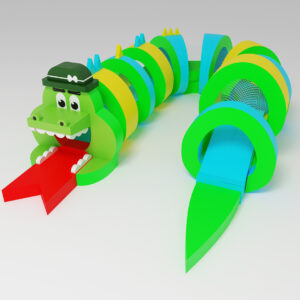 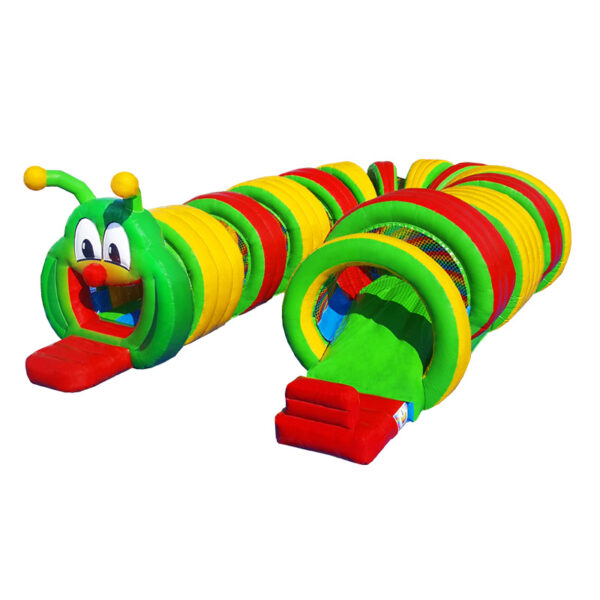 Na etapie opracowywania dokumentacji projektowej i uzgadniania z organami Zamawiający dopuszcza możliwość zmiany w/w zakresu stosownie do potrzeb.  do zakupu i dostawy modułowego kontenera magazynowego pełniącego funkcję zaplecza technicznego do ustawienia na placu przedszkola – wymiary około 3x6m, konstrukcja stalowa, obudowa panelowa metalowa drewnopodobna, drzwi zewnętrzne zamykane na zamek, okna, wewnątrz podłoga wykładzina PCV, ściany ocieplone.  Zdjęcie poglądowe obrazujące oczekiwania Zamawiającego: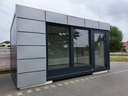 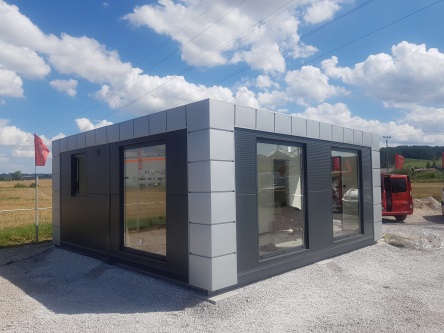 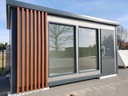 W ramach realizacji zadań wymienionych w Części 4 Wykonawca zobowiązany będzie do wykonania wszystkich niezbędnych prac i robót w celu kompleksowego zrealizowania przedmiotu zamówienia określonych w SWZ wraz z załącznikami oraz wykonanie i zamontowanie tablic informacyjnych /promocyjnych zgodnie z założeniami Rządowego Funduszu Polski Ład – Programu Inwestycji Strategicznych dla każdego zadania szczegółowego osobno. Treść tablic przekaże Zamawiający na etapie realizacji rzeczowej.Dla Części 4 realizowanej w formule zaprojektuj – wybuduj Zamawiający zastrzega, iż Wykonawca szacując wysokość wynagrodzenia dla wartości prac projektowych może przyjąć max 5% wartości zadania szczegółowego ogółem. Szczegółowy opis przedmiotu zamówienia oprócz SWZ zawiera:- Załącznik nr 11.4 do SWZ Program Funkcjonalno-Użytkowy - Załącznik nr 11.4 do SWZ przedmiar robót.  Część 5 – Poprawa infrastruktury publicznej – INFRATRUKTURA SPORTOWA  (ZENIT)W ramach w/w części do zrealizowania są następujące działania częściowe ( roboty budowlane): - budowa kontenera zaplecza sportowego i modernizacją budynku kasy biletowej na kompleksie sportowym „ZENIT Przedmiot zamówienia obejmuje wyłącznie budowę/dostawę kontenera – zaplecza sportowego oraz modernizację budynku kasy biletowej przy kompleksie sportowym Klubu „ZENIT” na ul. Dygasińskiego w Chmielniku. Zamawiający informuje, iż część robót w zakresie modernizacji trybuny sportowej i w ramach zaprojektowanego zagospodarowania zostały wykonane. Przedmiot zamówienia obejmuje jedynie w/w prace przy wskazanych obiektach tj. w szczególności:- budowa/dostawa zaplecza sportowego ( uzbrojony w n/w media kontener wraz z wyposażeniem biurowym). Budynek oznaczony na zagospodarowaniu jako nr 4Budynek parterowy, bez podpiwniczenia, dach płaski, konstrukcja stalowa. Wykończenie stalowe z imitacją drewna. Posadowiony na płycie fundamentowej. Wymiary szacunkowe 12x6x3,5 m. Budynek z  wewnętrzną instalację wody, wewnętrzną instalacją kanalizacji sanitarnej, instalację wentylacyjną, instalacją elektryczną, centralnego ogrzewania zasilaną w ciepło wytwarzane z gazu ziemnego, wewnętrzna instalacją gazu ( obiekt wyposażony w kocioł gazowy kondensacyjny i kuchenkę gazową 4-palnikową). Ponadto w kosztorysie ofertowym należy przyjąć jako kalkulacja własna koszt budowy instalacji zewnętrznych do budynku. Ponadto w ramach realizacji zamówienia Wykonawca zobowiązany jest do zakupu i dostawy wyposażenia ruchomego tj. stołu konferencyjnego na min. 20 osób + 25 szt. krzeseł,  szafy ubraniowe – 3 szt. w zapleczu sanitarnym wykonany biały montaż ( tj. umywalka, niezbędne baterie, miska ustępowa, brodzik do prysznica, zasłona prysznicowa ( lub kabina prysznicowa) pochwyt dla niepełnosprawnych, dozowniki na mydło i papier toaletowy) szafki kuchenne lub zabudowa kuchenna w pomieszczeniu oznaczonym na projekcie nr 2 wraz z montażem zlewu i dostępem do wody bieżącej, montaż w kontenerze 3 szt. drzwi wewnętrznych, + 1 szt. – zewnętrzne, okna PCV grafitowe zgodnie z zestawieniem stolarki. Na całej powierzchni kontenera podłoga – terakota lub tarkett.   Na dachu budynku przewidziano moduły fotowoltaiczne do wytwarzania energii elektrycznej. Dobrano w dokumentacji instalacji elektrycznych 29szt. modułów fotowoltaicznych połączonych szeregowo w tzw. stringi. Moduły będą połączone z inwerterem solarnym  za pomocą kabli solarnych 6mm2. Szczegóły rozwiązania zawiera dokumentacja – instalacje elektryczne. W ramach zadania należy wykonać niezbędne przyłącza dla wszystkich mediów ( elektryczne, gazowe, kanalizacyjne, wodociągowe, niskoprądowe itp.). - modernizacja budynku kasy biletowej – oznaczone na zagospodarowaniu nr 1 ( przy wjeździe)Prace remontowe obejmą w szczególności: uzupełnienie tynków, malowanie ścian, docieplenie ścian zewnętrznych oraz dachu, wymiana pokrycia dachu, wymiana okien oraz drzwi zewnętrznych, wymiana posadzek, remont schodów zewnętrznych ( nowa okładzina z płytek)  i inne niezbędne w trakcie realizacji zadania.  Zakres robót wskazano w załączonych  pomocniczo przedmiarach robót. W ramach realizacji zadań wymienionych w Części 5 Wykonawca zobowiązany będzie do wykonania wszystkich niezbędnych prac i robót w celu kompleksowego zrealizowania przedmiotu zamówienia określonych w SWZ wraz z załącznikami oraz wykonanie i zamontowanie tablic informacyjnych /promocyjnych zgodnie z założeniami Rządowego Funduszu Polski Ład – Programu Inwestycji Strategicznych dla każdego zadania szczegółowego osobno. Treść tablic przekaże Zamawiający na etapie realizacji rzeczowej.Szczegółowy opis przedmiotu zamówienia oprócz SWZ zawiera:- Załącznik nr 11.5 do SWZ Dokumentacja projektowa - Załącznik nr 11.4 do SWZ przedmiar robót.  - Załącznik nr 4 do SWZ – wzór umowy. Część 6 – Poprawa infrastruktury publicznej - Infrastruktura oświetleniowa w msc. Przededworze W ramach realizacji zadania należy wykonać roboty budowlane polegające na budowie oświetlenia ulicznego drogowego zgodnie z zakresem wskazanym w załączonej dokumentacji projektowej uwzględniając w szczególności następujący zakres:- roboty budowlane zgodnie z dokumentacja techniczną stanowiącą Załącznik nr 11.6 do SWZ- roboty pomocnicze , przygotowawcze i porządkowe oraz naprawa ewentualnych uszkodzeń- zagospodarowanie terenu, w tym uporządkowanie,- przeprowadzenie wymaganych prób, badań i sprawdzeń- przygotowanie dokumentów wymaganych przepisami prawa związanych z oddaniem obiektu do użytku, inwentaryzacja powykonawcza, dokumentacja powykonawcza itp.- włączenie do istniejącego systemu zarzadzania energią w Gminie Chmielnik każdy odcinek wykonanego oświetlenia - inne niezbędne do prawidłowego zrealizowania przedmiotu zamówieniaW ramach realizacji zadań wymienionych w Części 6 Wykonawca zobowiązany będzie do wykonania wszystkich niezbędnych prac i robót w celu kompleksowego zrealizowania przedmiotu zamówienia określonych w SWZ wraz z załącznikami oraz wykonanie i zamontowanie tablic informacyjnych /promocyjnych zgodnie z założeniami Rządowego Funduszu Polski Ład – Programu Inwestycji Strategicznych dla każdego zadania szczegółowego osobno. Treść tablic przekaże Zamawiający na etapie realizacji rzeczowej. Szczegółowy opis przedmiotu zamówienia oprócz SWZ zawiera:- Załącznik nr 11.6 do SWZ Dokumentacja projektowa  - Załącznik nr  4 do SWZ projekt umowy - Załącznik nr 2 do SWZ Szczegółowy opis przedmiotu zamówieniaCzęść 7 – Poprawa infrastruktury publicznej - Infrastruktura oświetleniowa w msc. Chmielnik ul. Dygasińskiego W ramach realizacji zadania należy wykonać roboty budowlane polegające na budowie oświetlenia ulicznego drogowego zgodnie z zakresem wskazanym w załączonej dokumentacji projektowej uwzględniając w szczególności następujący zakres:- roboty budowlane zgodnie z dokumentacja techniczną stanowiącą Załącznik nr 11.7 do SWZ- roboty pomocnicze , przygotowawcze i porządkowe oraz naprawa ewentualnych uszkodzeń- zagospodarowanie terenu, w tym uporządkowanie,- przeprowadzenie wymaganych prób, badań i sprawdzeń- przygotowanie dokumentów wymaganych przepisami prawa związanych z oddaniem obiektu do użytku, inwentaryzacja powykonawcza, dokumentacja powykonawcza itp.- włączenie do istniejącego systemu zarzadzania energią w Gminie Chmielnik każdy odcinek wykonanego oświetlenia - inne niezbędne do prawidłowego zrealizowania przedmiotu zamówieniaW ramach realizacji zadań wymienionych w Części 7 Wykonawca zobowiązany będzie do wykonania wszystkich niezbędnych prac i robót w celu kompleksowego zrealizowania przedmiotu zamówienia określonych w SWZ wraz z załącznikami oraz wykonanie i zamontowanie tablic informacyjnych /promocyjnych zgodnie z założeniami Rządowego Funduszu Polski Ład – Programu Inwestycji Strategicznych dla każdego zadania szczegółowego osobno. Treść tablic przekaże Zamawiający na etapie realizacji rzeczowej. Szczegółowy opis przedmiotu zamówienia oprócz SWZ zawiera:- Załącznik nr 11.7 do SWZ Dokumentacja projektowa  - Załącznik nr  4 do SWZ projekt umowyCzęść 8 – Poprawa infrastruktury publicznej – mała architektura Przedmiotem zamówienia w tej części jest dostawa elementów małej architektury w następującym zakresie:• ławki z oparciem - 14 szt.  • leżaki - 12szt.• pergola z huśtawką - 10 szt. Wykonawca będzie zobowiązany dostarczyć i zamontować w/w elementy pod wskazany przez Zamawiającego adres tj. zalew „Andrzejówka” i/lub Park Niepodległości w Chmielniku. W ramach realizacji działań wymienionych w Części 8 Wykonawca zobowiązany będzie do wykonania wszystkich niezbędnych prac i robót w celu kompleksowego zrealizowania przedmiotu zamówienia określonych w SWZ wraz z załącznikami oraz wykonanie i zamontowanie tablic informacyjnych /promocyjnych zgodnie z założeniami Rządowego Funduszu Polski Ład – Programu Inwestycji Strategicznych dla każdego zadania szczegółowego osobno. Treść tablic przekaże Zamawiający na etapie realizacji rzeczowej. Szczegółowy opis przedmiotu zamówienia oprócz SWZ zawiera:- Załącznik nr 11.8 do SWZ Dokumentacja projektowa  - rysunki wykonawcze - Załącznik nr  4 do SWZ projekt umowy - Załącznik nr 2 do SWZ Szczegółowy opis przedmiotu zamówienia. Obiekty małej architektury muszą spełniać obowiązujące normy i posiadać stosowne certyfikaty, oraz wysoką odporność na warunku atmosferyczne. Kolorystykę, dobór materiałów i ostateczna formę należy uzgodnić z Inwestorem. Szczegółowa charakterystyka materiałów, sposób montażu zawierają załączone do SWZ rysunki wykonawcze Ławka z oparciem 14szt. – długość nie mniej niż 1800 mm, szerokość/głębokość min. 430mm, wysokość min. 443 mm ponad poziom gruntu. Materiał stan cynkowane ogniwo i lakierowane proszkowo drewno iglaste. Montaż: mocowane do gruntu ( fundament betonowy na kotwy)Przykładowy wygląd: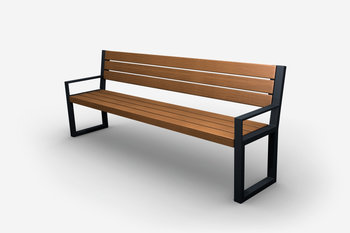 Leżaki betonowe 12szt. – orientacyjne wymiary: wysokość 83 cm, długość 160-170 cm , grubość elementu betonowego : 16 cm, grubość elementu betonowego na części spoczynkowej – 18 cm. Materiał: beton piaskowy podstawa, listwy kompozytowe. Montaż: fundament betonowy Przykładowy wygląd: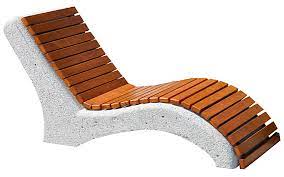 Pergola z huśtawką 10 szt. – orientacyjne wymiary: długość 3170 mm, szerokość/głębokość 190 mm, wysokość ok. 2500 mm ponad poziom gruntu. Materiały: stal ocynkowana ogniowo i lakierowana proszkowo, zadaszenie - drewno egzotyczne olejowane, ławka – drewno klejone Przykładowy wygląd: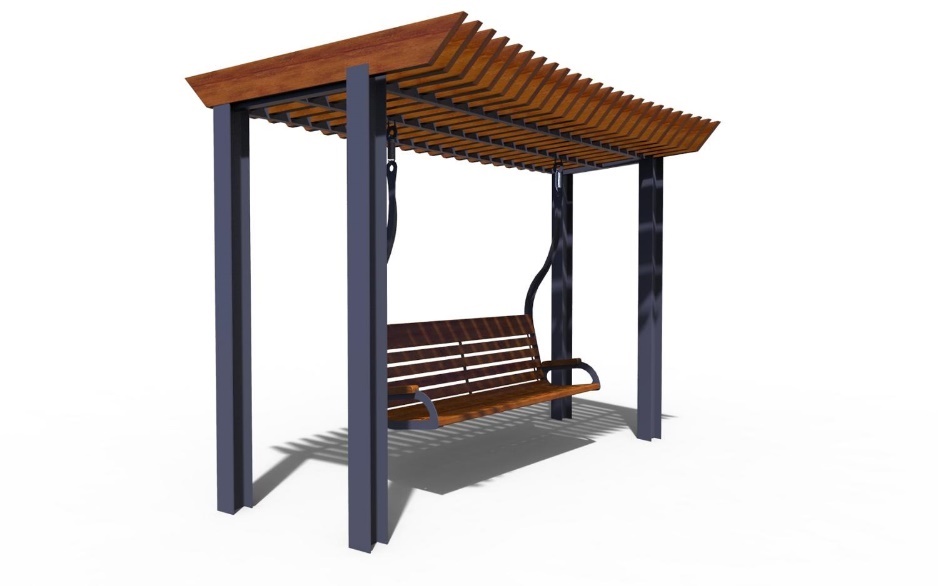 WYTYCZNE DO TABLICY INFORMACYJNEJ Tablice informacyjne należy wykonać zgodnie z Rozporządzeniem Rady Ministrów z dnia 07 maja 2021r. w sprawie określenia działań informacyjnych podejmowanych przez podmioty realizujące zadania finansowane lub dofinansowane z budżetu państwa lub z państwowych funduszy celowych (Dz. U. z 2021r., poz. 953)Wzór tablicy informacyjnej: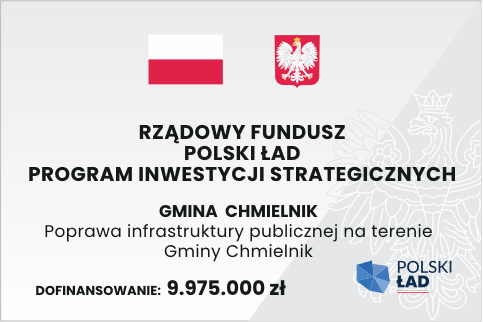 Nazwa funduszu – należy wpisać: RZĄDOWEGO  FUNDUSZU  POLSKI  ŁAD:  PROGRAM  INWESTYCJI STRATEGICZNYCHNazwa zadania – należy wpisać: Poprawa infrastruktury publicznej na terenie Gminy Chmielnik.  Dofinansowanie – kwota do uzupełnieniaCałkowita wartość inwestycji – kwota do uzupełnieniaEdytowalny wzór projektu w formacie .eps jest dostępny na stronie internetowej: https://www.bgk.pl/polski-lad/edycja-druga/#c21610 Parametry techniczne:wymagany rozmiar tablicy informacyjnej to 180 cm x 120 cmtekst zamieszczony na tablicy informacyjnej powinien być widoczny i czytelny dla odbiorców tablicę należy wykonać z płyty kompozytowej, tworzywa sztucznego pleksi lub PCV o grubości minimum 3 mm albo umieścić na podkładzie metalowym z podwójnie zawiniętą krawędziąUstawienie i utrzymanie:tablicę informacyjną należy umieścić w momencie rozpoczęcia prac budowlanychdo ustawienia należy wybrać dobrze widoczne miejsce, mając jednak na uwadze, żeby tablica nie rozpraszała kierujących i nie ograniczała widoczności na drodze; ponadto umieszczenie tablic nie może zakłócać ładu przestrzennego, a ich wielkość, lokalizacja i wygląd muszą być zgodne z lokalnymi regulacjami lub zasadami dotyczącymi estetyki przestrzeni publicznej oraz zasadami ochrony przyrodytablice umieszcza się na okres nie krótszy niż 5 lat od dnia oddania drogi do użytkowanianależy dbać o stan techniczny tablicy informacyjnej i jej widocznośćuszkodzoną lub nieczytelną tablicę należy wymienić lub odnowić na dzień odbioru końcowego. 45200000-9 - Roboty budowlane w zakresie wznoszenia kompletnych obiektów budowlanych lub ich części oraz roboty w zakresie inżynierii lądowej i wodnej45233000-9 Prace budowlane, fundamentowanie oraz powierzchniowe autostrad, dróg45230000-8 Roboty budowlane dotyczące budowy rurociągów, ciągów komunikacyjnych i energetycznych do autostrad, dróg, lotnisk, kolei oraz wyrównywanie terenu45231400-9 Roboty budowlane w zakresie budowy linii energetycznych71320000-7 Usługi inżynieryjne w zakresie projektowania45200000-9 - Roboty budowlane w zakresie wznoszenia kompletnych obiektów budowlanych lub ich części oraz roboty w zakresie inżynierii lądowej i wodnej45233000-9 Prace budowlane, fundamentowanie oraz powierzchniowe autostrad, dróg45230000-8 Roboty budowlane dotyczące budowy rurociągów, ciągów komunikacyjnych i energetycznych do autostrad, dróg, lotnisk, kolei oraz wyrównywanie terenu71320000-7 Usługi inżynieryjne w zakresie projektowania45200000-9 - Roboty budowlane w zakresie wznoszenia kompletnych obiektów budowlanych lub ich części oraz roboty w zakresie inżynierii lądowej i wodnej45233000-9 Prace budowlane, fundamentowanie oraz powierzchniowe autostrad, dróg45230000-8 Roboty budowlane dotyczące budowy rurociągów, ciągów komunikacyjnych i energetycznych do autostrad, dróg, lotnisk, kolei oraz wyrównywanie terenu71320000-7 Usługi inżynieryjne w zakresie projektowania71320000-7 Usługi inżynieryjne w zakresie projektowania 45100000-8 Przygotowanie terenu45000000-7 Roboty budowlane 45111200-0 Roboty w zakresie przygotowania terenu pod budowę i roboty ziemne45232410-9 Roboty w zakresie kanalizacji ściekowej45255600-5 Roboty w zakresie kładzenia rur w kanalizacji45232400-6 Roboty budowlane w zakresie kanałów ściekowych45231300-8 Roboty budowlane w zakresie budowy wodociągów i rurociągów doodprowadzania ścieków45236000-0 Wyrównywanie terenu45310000-3 Roboty instalacyjne elektryczne 45330000-9 Roboty instalacyjne wodno-kanalizacyjne i sanitarne 71220000-6Usługi projektowania architektonicznego71200000-0Usługi architektoniczne i podobne74252000-0Architektoniczne usługi zagospodarowania terenu37535200-9Wyposażanie placów zabaw71242000-6Przygotowanie przedsięwzięcia i projektu, oszacowanie kosztów45000000-7Roboty budowlane45111200-0Roboty w zakresie przygotowania tere45112700-2Roboty w zakresie kształtowania terenu45112720-8Roboty w zakresie kształtowania terenów sportowych i rekreacyjnych77314100-5Usługi w zakresie trawników71354000-4Usługi sporządzania map